Задание 1Используя представленную методику, необходимо сделать структурный анализ схемы двигателя с прицепным шатуном. При выполнении задания студент должен:Ознакомиться с представленным на кинематической схеме механизмом. Определить его функциональное назначение и соответственно определить входное и выходное звено.Назвать звенья по характеру движения и записать их в виде спецификации рядом с кинематической схемой. Характеристику кинематических пар записать в таблицу 1.1.Определить число степеней свободы механизма.Разложить механизм на группы Ассура и результаты занести в таблицу 1.2. Записать структурную формулу образования механизма.Исходный механизмВходным звеном является кривошип 1, совершающий вращательное движение, выходными звеньями – ползун 3 и ползун 5, совершающий поступательное движение.Соединение двух соприкасающихся звеньев, допускающее их относительное движение, называется кинематической парой. Кинематическая пара в зависимости от характера соприкосновения звеньев может быть низшей или высшей.Характеристику кинематических пар приведем в таблице 1.1. Таблица 1.1Характеристика кинематических парЧисло степеней свободы плоского механизма, то есть число степеней свободы его подвижной кинематической цепи относительно стойки, определяется по формуле Чебышева: ,где	n = 5 – число подвижных звеньев механизма;p5 = 7 – количество одноподвижных кинематических пар 5 класса;p4 = 0 – количество двухподвижных кинематических пар 4 класса..Разложим механизм на группы Ассура и определим их класс и порядок.Характеристику групп Ассура  и начального звена приведем в таблице 1.2. Таблица 1.2Характеристика групп АссураСтруктурная формула образования механизма:, механизм II класса. Класс механизму присваивается по наивысшему классу группы Ассура.Кинематическая схемаЗвенья механизма0 – стойка1 – кривошип2 – шатун3 – ползун4 – шатун5 – ползунОбозначение парыЗвенья, образующие паруПодвижность пары (одно- /двухподвижная),класс пары.Характеристика пары(высшая/низшая; вращательная/поступательная)А01стойка – кривошиподноподвижная, 5 класс (Р5)низшая, вращательнаяB14кривошип – шатунодноподвижная, 5 класс (Р5)низшая, вращательнаяE45шатун – ползунодноподвижная, 5 класс (Р5)низшая, вращательнаяE05стойка – ползунодноподвижная, 5 класс (Р5)низшая, поступательнаяC42шатун – шатунодноподвижная, 5 класс (Р5)низшая, вращательнаяD23шатун – ползунодноподвижная, 5 класс (Р5)низшая, вращательнаяD03стойка – ползунодноподвижная, 5 класс (Р5)низшая, поступательная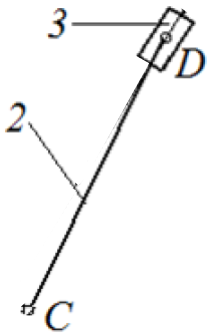 Группа Ассура №1класс – IIпорядок – 2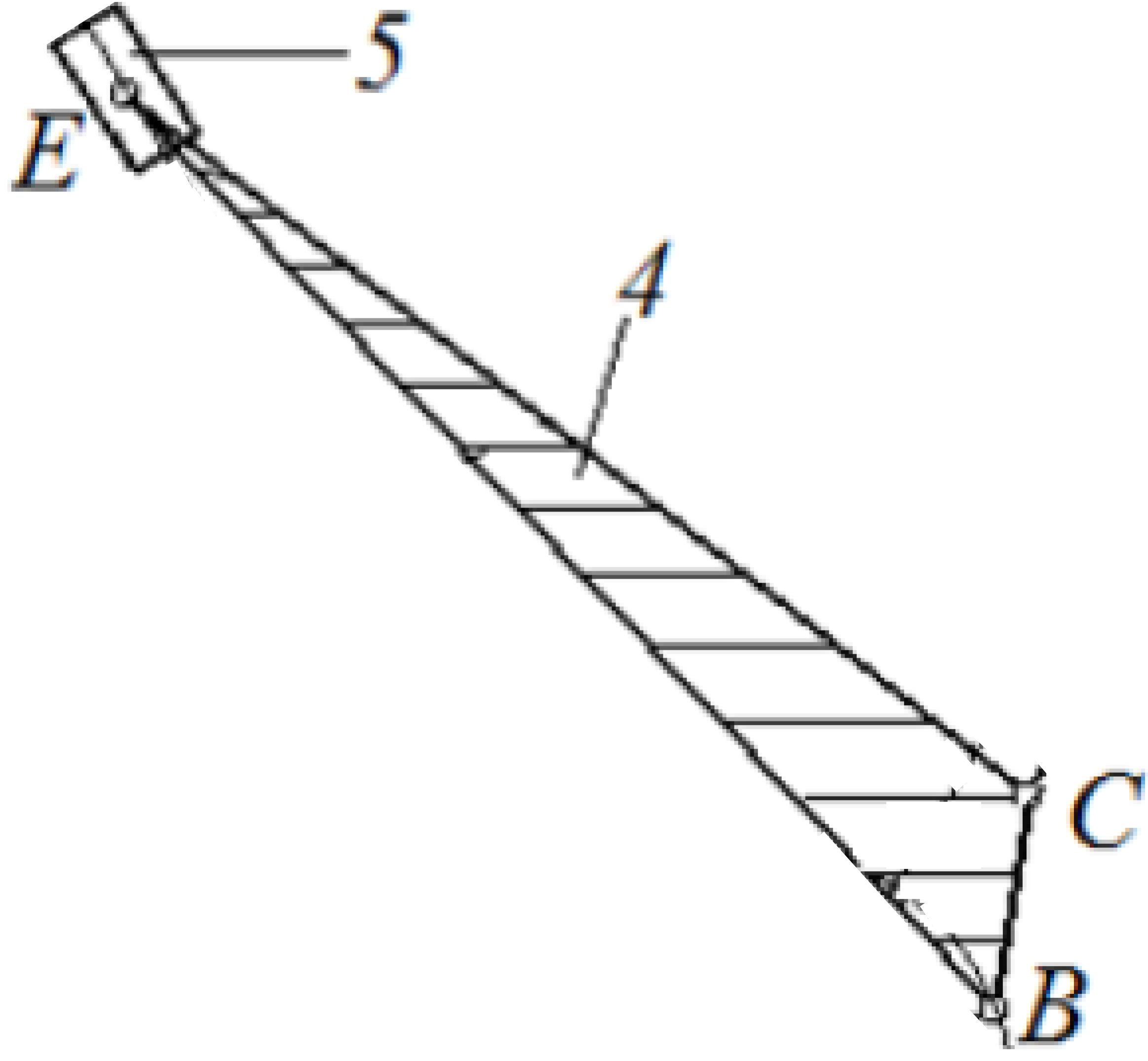 Группа Ассура №2класс – IIпорядок – 2Исходный механизмкласс – I